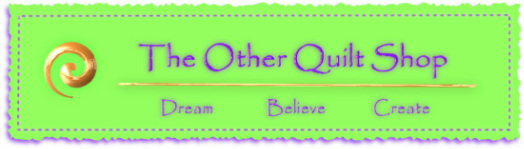 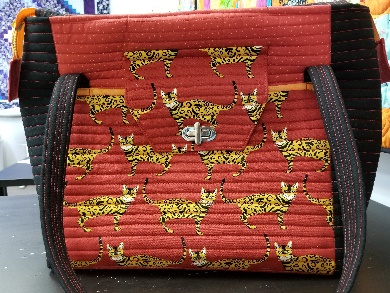 Dates –Weekday sessions:   9:15 A.M. on WednesdayJuly 21, 2021 and July 28, 2021Weekend sessions:  11:30 a.m. on SundayJuly 25, 2021 and August 1, 2021Class Supply ListPattern:  The Portfolio Tote  by Penny SturgesFabrics:  1 ½ yards for the outside.1 yard for outside pockets1 yard for accentLight fusible fleece:   1 yardBosal Foam one sided fusible:  1/2 yardBosal Craf-Tex Stabilizer:  2 pieces 5” x 16”Zipper:  24” Separating  Zipper Thread:  for piecing, topstitching and quilting as well as some hand-sewing.Rulers:6 ½” x 24 ½” or 8 1/2” x 24 ½”Purse hardware:  1 turnlock  Optional accessories:  Purse feet, Snap closer, etcHelpful tools: Small screw driver kitFabric Glue such as “Unique Stitch”.OTHER TOOLS:  Walking foot, heavy duty needles (Jean) size 14 or 16, large hand sewing needle,  binding clips, removable fabric markers, large pins with flat heads, sewing machine, scissors, rotary cutter and large mat, seam ripper, sewing machine.TOQS Class Rules and RequirementsReservations are required for all classes!Payment for the initial class is required at the time of reservation!Cancellation: If you have to cancel your participation in a class and are able to provide 24 hour notice you will receive a voucher for your class fee, which is good for use against a future class.  If you cancel the day of class you will receive a voucher for 1/2 of the class fee, which is good for use against a future class.  If you are a no show or cancel after the course has started, then no refund is available.  There is no refund for classes taught by visiting teachers or for quilt retreats. Please note the classrooms of TOQS are "Fragrance Free" zones.  
We have folks that are allergic, receiving medical treatment, are on oxygen or simply are just highly sensitive to scented soaps, lotions, perfumes and colognes.  Therefore, for the sake of these quilters, please do not apply scented lotions, perfumes, body sprays or cologne prior to class.  